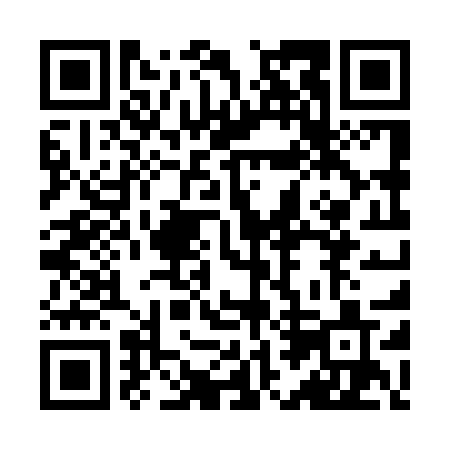 Prayer times for Domaine-Charest, Quebec, CanadaMon 1 Jul 2024 - Wed 31 Jul 2024High Latitude Method: Angle Based RulePrayer Calculation Method: Islamic Society of North AmericaAsar Calculation Method: HanafiPrayer times provided by https://www.salahtimes.comDateDayFajrSunriseDhuhrAsrMaghribIsha1Mon2:575:0012:546:198:4710:502Tue2:575:0112:546:198:4610:503Wed2:585:0212:546:198:4610:504Thu2:595:0212:546:198:4610:495Fri3:005:0312:546:198:4510:486Sat3:015:0412:546:198:4510:477Sun3:035:0412:556:188:4410:468Mon3:045:0512:556:188:4410:459Tue3:055:0612:556:188:4310:4410Wed3:075:0712:556:188:4310:4211Thu3:085:0812:556:178:4210:4112Fri3:105:0912:556:178:4210:4013Sat3:125:1012:556:178:4110:3814Sun3:135:1112:566:168:4010:3715Mon3:155:1212:566:168:3910:3616Tue3:175:1312:566:168:3810:3417Wed3:185:1412:566:158:3810:3318Thu3:205:1512:566:158:3710:3119Fri3:225:1612:566:148:3610:2920Sat3:235:1712:566:148:3510:2821Sun3:255:1812:566:138:3410:2622Mon3:275:1912:566:138:3310:2423Tue3:295:2012:566:128:3210:2224Wed3:315:2112:566:118:3010:2025Thu3:335:2212:566:118:2910:1926Fri3:345:2412:566:108:2810:1727Sat3:365:2512:566:098:2710:1528Sun3:385:2612:566:098:2610:1329Mon3:405:2712:566:088:2410:1130Tue3:425:2812:566:078:2310:0931Wed3:445:2912:566:068:2210:07